Duración: 4 días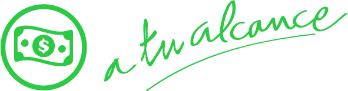 Llegadas: diaria Mínimo 2 personasDÍA 01.		COZUMEL    Llegada al Aeropuerto de Cozumel. Traslado del Aeropuerto al Hotel, por cuenta del cliente. Check in en el hotel. Tarde libre para disfrutar del hotel. Alojamiento.DÍA 02 Y 03.	COZUMEL  Día libre para actividades personales o disfrutar de su Resort. Alojamiento.DÍA 04.		COZUMEL – AEROPUERTOTraslado de salida del Hotel al Aeropuerto por cuenta del Cliente. Fin de los servicios.INCLUYE: Boleto de avión redondo con VivaAerobus la ruta MEX-CZM-MEX.1 maleta de equipaje documentado de 15 kg + 1 maleta de mano de 10 kg (Solo con ruta aérea propuesta)03 noches de hospedaje en Hotel Meliá Cozumel Plan Todo Incluido Impuestos NO INCLUYE:Traslado aeropuerto – hotel – aeropuerto en servicio compartidoExtras en hotelesServicios, excursiones o comidas no especificadas Propinas a camaristas, botones, guías, choferes, gastos personales"Te invitamos a disfrutar tu viaje a plenitud adquiriendo una Póliza de Asistencia en Viaje de amplia cobertura. Contamos con planes y convenios   con empresa de renombre como Universsal Assistance   y Assist Card"  HOTELES PREVISTO O SIMILARESHOTELES PREVISTO O SIMILARESHOTELES PREVISTO O SIMILARESHOTELES PREVISTO O SIMILARESNOCHESCIUDADHOTELCAT3QUINTANA ROO   MELIA COZUMELPRIMERAPRECIO POR PERSONA EN MXN (MINIMO 2 PERSONAS) PRECIO POR PERSONA EN MXN (MINIMO 2 PERSONAS) PRECIO POR PERSONA EN MXN (MINIMO 2 PERSONAS) PRECIO POR PERSONA EN MXN (MINIMO 2 PERSONAS) PRECIO POR PERSONA EN MXN (MINIMO 2 PERSONAS) PRECIO POR PERSONA EN MXN (MINIMO 2 PERSONAS) SERVICIOS TERRESTRES Y AERÉO SERVICIOS TERRESTRES Y AERÉO SERVICIOS TERRESTRES Y AERÉO SERVICIOS TERRESTRES Y AERÉO SERVICIOS TERRESTRES Y AERÉO SERVICIOS TERRESTRES Y AERÉO DBLTPLMNRSGLDEL 17 DE ABRIL AL 22 DICIEMBRE 73506990415012090DEL 23 DICIEMBRE AL 3 ENERO 20241057010090466017550RUTA AÉREA PROPUESTA CON VOLARIS MEX-CZM-MEX, INCLUYE EQUIPAJE DOCUMENTADO 15 KG. IMPUESTOS Y Q DE COMBUSTIBLE (SUJETOS A CONFIRMACIÓN): $990 MXN APLICA SUPLEMENTO EN TEMPORADA ALTA, SEMANA SANTA, PASCUA, VERANO, NAVIDAD, FIN DE AÑO, PUENTES Y DÍAS FESTIVOS
TARIFAS SUJETAS A CAMBIOS Y A DISPONIBILIDAD LIMITADA SIN PREVIO AVISO 
MENOR DE 6 A 12 AÑOS COMPARTIENDO HABITACIÓN CON 2 ADULTOS. 
RUTA AÉREA PROPUESTA CON VOLARIS MEX-CZM-MEX, INCLUYE EQUIPAJE DOCUMENTADO 15 KG. IMPUESTOS Y Q DE COMBUSTIBLE (SUJETOS A CONFIRMACIÓN): $990 MXN APLICA SUPLEMENTO EN TEMPORADA ALTA, SEMANA SANTA, PASCUA, VERANO, NAVIDAD, FIN DE AÑO, PUENTES Y DÍAS FESTIVOS
TARIFAS SUJETAS A CAMBIOS Y A DISPONIBILIDAD LIMITADA SIN PREVIO AVISO 
MENOR DE 6 A 12 AÑOS COMPARTIENDO HABITACIÓN CON 2 ADULTOS. 
RUTA AÉREA PROPUESTA CON VOLARIS MEX-CZM-MEX, INCLUYE EQUIPAJE DOCUMENTADO 15 KG. IMPUESTOS Y Q DE COMBUSTIBLE (SUJETOS A CONFIRMACIÓN): $990 MXN APLICA SUPLEMENTO EN TEMPORADA ALTA, SEMANA SANTA, PASCUA, VERANO, NAVIDAD, FIN DE AÑO, PUENTES Y DÍAS FESTIVOS
TARIFAS SUJETAS A CAMBIOS Y A DISPONIBILIDAD LIMITADA SIN PREVIO AVISO 
MENOR DE 6 A 12 AÑOS COMPARTIENDO HABITACIÓN CON 2 ADULTOS. 
RUTA AÉREA PROPUESTA CON VOLARIS MEX-CZM-MEX, INCLUYE EQUIPAJE DOCUMENTADO 15 KG. IMPUESTOS Y Q DE COMBUSTIBLE (SUJETOS A CONFIRMACIÓN): $990 MXN APLICA SUPLEMENTO EN TEMPORADA ALTA, SEMANA SANTA, PASCUA, VERANO, NAVIDAD, FIN DE AÑO, PUENTES Y DÍAS FESTIVOS
TARIFAS SUJETAS A CAMBIOS Y A DISPONIBILIDAD LIMITADA SIN PREVIO AVISO 
MENOR DE 6 A 12 AÑOS COMPARTIENDO HABITACIÓN CON 2 ADULTOS. 
RUTA AÉREA PROPUESTA CON VOLARIS MEX-CZM-MEX, INCLUYE EQUIPAJE DOCUMENTADO 15 KG. IMPUESTOS Y Q DE COMBUSTIBLE (SUJETOS A CONFIRMACIÓN): $990 MXN APLICA SUPLEMENTO EN TEMPORADA ALTA, SEMANA SANTA, PASCUA, VERANO, NAVIDAD, FIN DE AÑO, PUENTES Y DÍAS FESTIVOS
TARIFAS SUJETAS A CAMBIOS Y A DISPONIBILIDAD LIMITADA SIN PREVIO AVISO 
MENOR DE 6 A 12 AÑOS COMPARTIENDO HABITACIÓN CON 2 ADULTOS. 
RUTA AÉREA PROPUESTA CON VOLARIS MEX-CZM-MEX, INCLUYE EQUIPAJE DOCUMENTADO 15 KG. IMPUESTOS Y Q DE COMBUSTIBLE (SUJETOS A CONFIRMACIÓN): $990 MXN APLICA SUPLEMENTO EN TEMPORADA ALTA, SEMANA SANTA, PASCUA, VERANO, NAVIDAD, FIN DE AÑO, PUENTES Y DÍAS FESTIVOS
TARIFAS SUJETAS A CAMBIOS Y A DISPONIBILIDAD LIMITADA SIN PREVIO AVISO 
MENOR DE 6 A 12 AÑOS COMPARTIENDO HABITACIÓN CON 2 ADULTOS. 
RUTA AÉREA PROPUESTA CON VOLARIS MEX-CZM-MEX, INCLUYE EQUIPAJE DOCUMENTADO 15 KG. IMPUESTOS Y Q DE COMBUSTIBLE (SUJETOS A CONFIRMACIÓN): $990 MXN APLICA SUPLEMENTO EN TEMPORADA ALTA, SEMANA SANTA, PASCUA, VERANO, NAVIDAD, FIN DE AÑO, PUENTES Y DÍAS FESTIVOS
TARIFAS SUJETAS A CAMBIOS Y A DISPONIBILIDAD LIMITADA SIN PREVIO AVISO 
MENOR DE 6 A 12 AÑOS COMPARTIENDO HABITACIÓN CON 2 ADULTOS. 
RUTA AÉREA PROPUESTA CON VOLARIS MEX-CZM-MEX, INCLUYE EQUIPAJE DOCUMENTADO 15 KG. IMPUESTOS Y Q DE COMBUSTIBLE (SUJETOS A CONFIRMACIÓN): $990 MXN APLICA SUPLEMENTO EN TEMPORADA ALTA, SEMANA SANTA, PASCUA, VERANO, NAVIDAD, FIN DE AÑO, PUENTES Y DÍAS FESTIVOS
TARIFAS SUJETAS A CAMBIOS Y A DISPONIBILIDAD LIMITADA SIN PREVIO AVISO 
MENOR DE 6 A 12 AÑOS COMPARTIENDO HABITACIÓN CON 2 ADULTOS. 
RUTA AÉREA PROPUESTA CON VOLARIS MEX-CZM-MEX, INCLUYE EQUIPAJE DOCUMENTADO 15 KG. IMPUESTOS Y Q DE COMBUSTIBLE (SUJETOS A CONFIRMACIÓN): $990 MXN APLICA SUPLEMENTO EN TEMPORADA ALTA, SEMANA SANTA, PASCUA, VERANO, NAVIDAD, FIN DE AÑO, PUENTES Y DÍAS FESTIVOS
TARIFAS SUJETAS A CAMBIOS Y A DISPONIBILIDAD LIMITADA SIN PREVIO AVISO 
MENOR DE 6 A 12 AÑOS COMPARTIENDO HABITACIÓN CON 2 ADULTOS. 
RUTA AÉREA PROPUESTA CON VOLARIS MEX-CZM-MEX, INCLUYE EQUIPAJE DOCUMENTADO 15 KG. IMPUESTOS Y Q DE COMBUSTIBLE (SUJETOS A CONFIRMACIÓN): $990 MXN APLICA SUPLEMENTO EN TEMPORADA ALTA, SEMANA SANTA, PASCUA, VERANO, NAVIDAD, FIN DE AÑO, PUENTES Y DÍAS FESTIVOS
TARIFAS SUJETAS A CAMBIOS Y A DISPONIBILIDAD LIMITADA SIN PREVIO AVISO 
MENOR DE 6 A 12 AÑOS COMPARTIENDO HABITACIÓN CON 2 ADULTOS. 
RUTA AÉREA PROPUESTA CON VOLARIS MEX-CZM-MEX, INCLUYE EQUIPAJE DOCUMENTADO 15 KG. IMPUESTOS Y Q DE COMBUSTIBLE (SUJETOS A CONFIRMACIÓN): $990 MXN APLICA SUPLEMENTO EN TEMPORADA ALTA, SEMANA SANTA, PASCUA, VERANO, NAVIDAD, FIN DE AÑO, PUENTES Y DÍAS FESTIVOS
TARIFAS SUJETAS A CAMBIOS Y A DISPONIBILIDAD LIMITADA SIN PREVIO AVISO 
MENOR DE 6 A 12 AÑOS COMPARTIENDO HABITACIÓN CON 2 ADULTOS. 
RUTA AÉREA PROPUESTA CON VOLARIS MEX-CZM-MEX, INCLUYE EQUIPAJE DOCUMENTADO 15 KG. IMPUESTOS Y Q DE COMBUSTIBLE (SUJETOS A CONFIRMACIÓN): $990 MXN APLICA SUPLEMENTO EN TEMPORADA ALTA, SEMANA SANTA, PASCUA, VERANO, NAVIDAD, FIN DE AÑO, PUENTES Y DÍAS FESTIVOS
TARIFAS SUJETAS A CAMBIOS Y A DISPONIBILIDAD LIMITADA SIN PREVIO AVISO 
MENOR DE 6 A 12 AÑOS COMPARTIENDO HABITACIÓN CON 2 ADULTOS. 
RUTA AÉREA PROPUESTA CON VOLARIS MEX-CZM-MEX, INCLUYE EQUIPAJE DOCUMENTADO 15 KG. IMPUESTOS Y Q DE COMBUSTIBLE (SUJETOS A CONFIRMACIÓN): $990 MXN APLICA SUPLEMENTO EN TEMPORADA ALTA, SEMANA SANTA, PASCUA, VERANO, NAVIDAD, FIN DE AÑO, PUENTES Y DÍAS FESTIVOS
TARIFAS SUJETAS A CAMBIOS Y A DISPONIBILIDAD LIMITADA SIN PREVIO AVISO 
MENOR DE 6 A 12 AÑOS COMPARTIENDO HABITACIÓN CON 2 ADULTOS. 
RUTA AÉREA PROPUESTA CON VOLARIS MEX-CZM-MEX, INCLUYE EQUIPAJE DOCUMENTADO 15 KG. IMPUESTOS Y Q DE COMBUSTIBLE (SUJETOS A CONFIRMACIÓN): $990 MXN APLICA SUPLEMENTO EN TEMPORADA ALTA, SEMANA SANTA, PASCUA, VERANO, NAVIDAD, FIN DE AÑO, PUENTES Y DÍAS FESTIVOS
TARIFAS SUJETAS A CAMBIOS Y A DISPONIBILIDAD LIMITADA SIN PREVIO AVISO 
MENOR DE 6 A 12 AÑOS COMPARTIENDO HABITACIÓN CON 2 ADULTOS. 
RUTA AÉREA PROPUESTA CON VOLARIS MEX-CZM-MEX, INCLUYE EQUIPAJE DOCUMENTADO 15 KG. IMPUESTOS Y Q DE COMBUSTIBLE (SUJETOS A CONFIRMACIÓN): $990 MXN APLICA SUPLEMENTO EN TEMPORADA ALTA, SEMANA SANTA, PASCUA, VERANO, NAVIDAD, FIN DE AÑO, PUENTES Y DÍAS FESTIVOS
TARIFAS SUJETAS A CAMBIOS Y A DISPONIBILIDAD LIMITADA SIN PREVIO AVISO 
MENOR DE 6 A 12 AÑOS COMPARTIENDO HABITACIÓN CON 2 ADULTOS. 
RUTA AÉREA PROPUESTA CON VOLARIS MEX-CZM-MEX, INCLUYE EQUIPAJE DOCUMENTADO 15 KG. IMPUESTOS Y Q DE COMBUSTIBLE (SUJETOS A CONFIRMACIÓN): $990 MXN APLICA SUPLEMENTO EN TEMPORADA ALTA, SEMANA SANTA, PASCUA, VERANO, NAVIDAD, FIN DE AÑO, PUENTES Y DÍAS FESTIVOS
TARIFAS SUJETAS A CAMBIOS Y A DISPONIBILIDAD LIMITADA SIN PREVIO AVISO 
MENOR DE 6 A 12 AÑOS COMPARTIENDO HABITACIÓN CON 2 ADULTOS. 
RUTA AÉREA PROPUESTA CON VOLARIS MEX-CZM-MEX, INCLUYE EQUIPAJE DOCUMENTADO 15 KG. IMPUESTOS Y Q DE COMBUSTIBLE (SUJETOS A CONFIRMACIÓN): $990 MXN APLICA SUPLEMENTO EN TEMPORADA ALTA, SEMANA SANTA, PASCUA, VERANO, NAVIDAD, FIN DE AÑO, PUENTES Y DÍAS FESTIVOS
TARIFAS SUJETAS A CAMBIOS Y A DISPONIBILIDAD LIMITADA SIN PREVIO AVISO 
MENOR DE 6 A 12 AÑOS COMPARTIENDO HABITACIÓN CON 2 ADULTOS. 
RUTA AÉREA PROPUESTA CON VOLARIS MEX-CZM-MEX, INCLUYE EQUIPAJE DOCUMENTADO 15 KG. IMPUESTOS Y Q DE COMBUSTIBLE (SUJETOS A CONFIRMACIÓN): $990 MXN APLICA SUPLEMENTO EN TEMPORADA ALTA, SEMANA SANTA, PASCUA, VERANO, NAVIDAD, FIN DE AÑO, PUENTES Y DÍAS FESTIVOS
TARIFAS SUJETAS A CAMBIOS Y A DISPONIBILIDAD LIMITADA SIN PREVIO AVISO 
MENOR DE 6 A 12 AÑOS COMPARTIENDO HABITACIÓN CON 2 ADULTOS. 
RUTA AÉREA PROPUESTA CON VOLARIS MEX-CZM-MEX, INCLUYE EQUIPAJE DOCUMENTADO 15 KG. IMPUESTOS Y Q DE COMBUSTIBLE (SUJETOS A CONFIRMACIÓN): $990 MXN APLICA SUPLEMENTO EN TEMPORADA ALTA, SEMANA SANTA, PASCUA, VERANO, NAVIDAD, FIN DE AÑO, PUENTES Y DÍAS FESTIVOS
TARIFAS SUJETAS A CAMBIOS Y A DISPONIBILIDAD LIMITADA SIN PREVIO AVISO 
MENOR DE 6 A 12 AÑOS COMPARTIENDO HABITACIÓN CON 2 ADULTOS. 
RUTA AÉREA PROPUESTA CON VOLARIS MEX-CZM-MEX, INCLUYE EQUIPAJE DOCUMENTADO 15 KG. IMPUESTOS Y Q DE COMBUSTIBLE (SUJETOS A CONFIRMACIÓN): $990 MXN APLICA SUPLEMENTO EN TEMPORADA ALTA, SEMANA SANTA, PASCUA, VERANO, NAVIDAD, FIN DE AÑO, PUENTES Y DÍAS FESTIVOS
TARIFAS SUJETAS A CAMBIOS Y A DISPONIBILIDAD LIMITADA SIN PREVIO AVISO 
MENOR DE 6 A 12 AÑOS COMPARTIENDO HABITACIÓN CON 2 ADULTOS. 
RUTA AÉREA PROPUESTA CON VOLARIS MEX-CZM-MEX, INCLUYE EQUIPAJE DOCUMENTADO 15 KG. IMPUESTOS Y Q DE COMBUSTIBLE (SUJETOS A CONFIRMACIÓN): $990 MXN APLICA SUPLEMENTO EN TEMPORADA ALTA, SEMANA SANTA, PASCUA, VERANO, NAVIDAD, FIN DE AÑO, PUENTES Y DÍAS FESTIVOS
TARIFAS SUJETAS A CAMBIOS Y A DISPONIBILIDAD LIMITADA SIN PREVIO AVISO 
MENOR DE 6 A 12 AÑOS COMPARTIENDO HABITACIÓN CON 2 ADULTOS. 
RUTA AÉREA PROPUESTA CON VOLARIS MEX-CZM-MEX, INCLUYE EQUIPAJE DOCUMENTADO 15 KG. IMPUESTOS Y Q DE COMBUSTIBLE (SUJETOS A CONFIRMACIÓN): $990 MXN APLICA SUPLEMENTO EN TEMPORADA ALTA, SEMANA SANTA, PASCUA, VERANO, NAVIDAD, FIN DE AÑO, PUENTES Y DÍAS FESTIVOS
TARIFAS SUJETAS A CAMBIOS Y A DISPONIBILIDAD LIMITADA SIN PREVIO AVISO 
MENOR DE 6 A 12 AÑOS COMPARTIENDO HABITACIÓN CON 2 ADULTOS. 
RUTA AÉREA PROPUESTA CON VOLARIS MEX-CZM-MEX, INCLUYE EQUIPAJE DOCUMENTADO 15 KG. IMPUESTOS Y Q DE COMBUSTIBLE (SUJETOS A CONFIRMACIÓN): $990 MXN APLICA SUPLEMENTO EN TEMPORADA ALTA, SEMANA SANTA, PASCUA, VERANO, NAVIDAD, FIN DE AÑO, PUENTES Y DÍAS FESTIVOS
TARIFAS SUJETAS A CAMBIOS Y A DISPONIBILIDAD LIMITADA SIN PREVIO AVISO 
MENOR DE 6 A 12 AÑOS COMPARTIENDO HABITACIÓN CON 2 ADULTOS. 
RUTA AÉREA PROPUESTA CON VOLARIS MEX-CZM-MEX, INCLUYE EQUIPAJE DOCUMENTADO 15 KG. IMPUESTOS Y Q DE COMBUSTIBLE (SUJETOS A CONFIRMACIÓN): $990 MXN APLICA SUPLEMENTO EN TEMPORADA ALTA, SEMANA SANTA, PASCUA, VERANO, NAVIDAD, FIN DE AÑO, PUENTES Y DÍAS FESTIVOS
TARIFAS SUJETAS A CAMBIOS Y A DISPONIBILIDAD LIMITADA SIN PREVIO AVISO 
MENOR DE 6 A 12 AÑOS COMPARTIENDO HABITACIÓN CON 2 ADULTOS. 
RUTA AÉREA PROPUESTA CON VOLARIS MEX-CZM-MEX, INCLUYE EQUIPAJE DOCUMENTADO 15 KG. IMPUESTOS Y Q DE COMBUSTIBLE (SUJETOS A CONFIRMACIÓN): $990 MXN APLICA SUPLEMENTO EN TEMPORADA ALTA, SEMANA SANTA, PASCUA, VERANO, NAVIDAD, FIN DE AÑO, PUENTES Y DÍAS FESTIVOS
TARIFAS SUJETAS A CAMBIOS Y A DISPONIBILIDAD LIMITADA SIN PREVIO AVISO 
MENOR DE 6 A 12 AÑOS COMPARTIENDO HABITACIÓN CON 2 ADULTOS. 
RUTA AÉREA PROPUESTA CON VOLARIS MEX-CZM-MEX, INCLUYE EQUIPAJE DOCUMENTADO 15 KG. IMPUESTOS Y Q DE COMBUSTIBLE (SUJETOS A CONFIRMACIÓN): $990 MXN APLICA SUPLEMENTO EN TEMPORADA ALTA, SEMANA SANTA, PASCUA, VERANO, NAVIDAD, FIN DE AÑO, PUENTES Y DÍAS FESTIVOS
TARIFAS SUJETAS A CAMBIOS Y A DISPONIBILIDAD LIMITADA SIN PREVIO AVISO 
MENOR DE 6 A 12 AÑOS COMPARTIENDO HABITACIÓN CON 2 ADULTOS. 
RUTA AÉREA PROPUESTA CON VOLARIS MEX-CZM-MEX, INCLUYE EQUIPAJE DOCUMENTADO 15 KG. IMPUESTOS Y Q DE COMBUSTIBLE (SUJETOS A CONFIRMACIÓN): $990 MXN APLICA SUPLEMENTO EN TEMPORADA ALTA, SEMANA SANTA, PASCUA, VERANO, NAVIDAD, FIN DE AÑO, PUENTES Y DÍAS FESTIVOS
TARIFAS SUJETAS A CAMBIOS Y A DISPONIBILIDAD LIMITADA SIN PREVIO AVISO 
MENOR DE 6 A 12 AÑOS COMPARTIENDO HABITACIÓN CON 2 ADULTOS. 
RUTA AÉREA PROPUESTA CON VOLARIS MEX-CZM-MEX, INCLUYE EQUIPAJE DOCUMENTADO 15 KG. IMPUESTOS Y Q DE COMBUSTIBLE (SUJETOS A CONFIRMACIÓN): $990 MXN APLICA SUPLEMENTO EN TEMPORADA ALTA, SEMANA SANTA, PASCUA, VERANO, NAVIDAD, FIN DE AÑO, PUENTES Y DÍAS FESTIVOS
TARIFAS SUJETAS A CAMBIOS Y A DISPONIBILIDAD LIMITADA SIN PREVIO AVISO 
MENOR DE 6 A 12 AÑOS COMPARTIENDO HABITACIÓN CON 2 ADULTOS. 
RUTA AÉREA PROPUESTA CON VOLARIS MEX-CZM-MEX, INCLUYE EQUIPAJE DOCUMENTADO 15 KG. IMPUESTOS Y Q DE COMBUSTIBLE (SUJETOS A CONFIRMACIÓN): $990 MXN APLICA SUPLEMENTO EN TEMPORADA ALTA, SEMANA SANTA, PASCUA, VERANO, NAVIDAD, FIN DE AÑO, PUENTES Y DÍAS FESTIVOS
TARIFAS SUJETAS A CAMBIOS Y A DISPONIBILIDAD LIMITADA SIN PREVIO AVISO 
MENOR DE 6 A 12 AÑOS COMPARTIENDO HABITACIÓN CON 2 ADULTOS. 
RUTA AÉREA PROPUESTA CON VOLARIS MEX-CZM-MEX, INCLUYE EQUIPAJE DOCUMENTADO 15 KG. IMPUESTOS Y Q DE COMBUSTIBLE (SUJETOS A CONFIRMACIÓN): $990 MXN APLICA SUPLEMENTO EN TEMPORADA ALTA, SEMANA SANTA, PASCUA, VERANO, NAVIDAD, FIN DE AÑO, PUENTES Y DÍAS FESTIVOS
TARIFAS SUJETAS A CAMBIOS Y A DISPONIBILIDAD LIMITADA SIN PREVIO AVISO 
MENOR DE 6 A 12 AÑOS COMPARTIENDO HABITACIÓN CON 2 ADULTOS. 
RUTA AÉREA PROPUESTA CON VOLARIS MEX-CZM-MEX, INCLUYE EQUIPAJE DOCUMENTADO 15 KG. IMPUESTOS Y Q DE COMBUSTIBLE (SUJETOS A CONFIRMACIÓN): $990 MXN APLICA SUPLEMENTO EN TEMPORADA ALTA, SEMANA SANTA, PASCUA, VERANO, NAVIDAD, FIN DE AÑO, PUENTES Y DÍAS FESTIVOS
TARIFAS SUJETAS A CAMBIOS Y A DISPONIBILIDAD LIMITADA SIN PREVIO AVISO 
MENOR DE 6 A 12 AÑOS COMPARTIENDO HABITACIÓN CON 2 ADULTOS. 
RUTA AÉREA PROPUESTA CON VOLARIS MEX-CZM-MEX, INCLUYE EQUIPAJE DOCUMENTADO 15 KG. IMPUESTOS Y Q DE COMBUSTIBLE (SUJETOS A CONFIRMACIÓN): $990 MXN APLICA SUPLEMENTO EN TEMPORADA ALTA, SEMANA SANTA, PASCUA, VERANO, NAVIDAD, FIN DE AÑO, PUENTES Y DÍAS FESTIVOS
TARIFAS SUJETAS A CAMBIOS Y A DISPONIBILIDAD LIMITADA SIN PREVIO AVISO 
MENOR DE 6 A 12 AÑOS COMPARTIENDO HABITACIÓN CON 2 ADULTOS. 
RUTA AÉREA PROPUESTA CON VOLARIS MEX-CZM-MEX, INCLUYE EQUIPAJE DOCUMENTADO 15 KG. IMPUESTOS Y Q DE COMBUSTIBLE (SUJETOS A CONFIRMACIÓN): $990 MXN APLICA SUPLEMENTO EN TEMPORADA ALTA, SEMANA SANTA, PASCUA, VERANO, NAVIDAD, FIN DE AÑO, PUENTES Y DÍAS FESTIVOS
TARIFAS SUJETAS A CAMBIOS Y A DISPONIBILIDAD LIMITADA SIN PREVIO AVISO 
MENOR DE 6 A 12 AÑOS COMPARTIENDO HABITACIÓN CON 2 ADULTOS. 
RUTA AÉREA PROPUESTA CON VOLARIS MEX-CZM-MEX, INCLUYE EQUIPAJE DOCUMENTADO 15 KG. IMPUESTOS Y Q DE COMBUSTIBLE (SUJETOS A CONFIRMACIÓN): $990 MXN APLICA SUPLEMENTO EN TEMPORADA ALTA, SEMANA SANTA, PASCUA, VERANO, NAVIDAD, FIN DE AÑO, PUENTES Y DÍAS FESTIVOS
TARIFAS SUJETAS A CAMBIOS Y A DISPONIBILIDAD LIMITADA SIN PREVIO AVISO 
MENOR DE 6 A 12 AÑOS COMPARTIENDO HABITACIÓN CON 2 ADULTOS. 
RUTA AÉREA PROPUESTA CON VOLARIS MEX-CZM-MEX, INCLUYE EQUIPAJE DOCUMENTADO 15 KG. IMPUESTOS Y Q DE COMBUSTIBLE (SUJETOS A CONFIRMACIÓN): $990 MXN APLICA SUPLEMENTO EN TEMPORADA ALTA, SEMANA SANTA, PASCUA, VERANO, NAVIDAD, FIN DE AÑO, PUENTES Y DÍAS FESTIVOS
TARIFAS SUJETAS A CAMBIOS Y A DISPONIBILIDAD LIMITADA SIN PREVIO AVISO 
MENOR DE 6 A 12 AÑOS COMPARTIENDO HABITACIÓN CON 2 ADULTOS. 
RUTA AÉREA PROPUESTA CON VOLARIS MEX-CZM-MEX, INCLUYE EQUIPAJE DOCUMENTADO 15 KG. IMPUESTOS Y Q DE COMBUSTIBLE (SUJETOS A CONFIRMACIÓN): $990 MXN APLICA SUPLEMENTO EN TEMPORADA ALTA, SEMANA SANTA, PASCUA, VERANO, NAVIDAD, FIN DE AÑO, PUENTES Y DÍAS FESTIVOS
TARIFAS SUJETAS A CAMBIOS Y A DISPONIBILIDAD LIMITADA SIN PREVIO AVISO 
MENOR DE 6 A 12 AÑOS COMPARTIENDO HABITACIÓN CON 2 ADULTOS. 
RUTA AÉREA PROPUESTA CON VOLARIS MEX-CZM-MEX, INCLUYE EQUIPAJE DOCUMENTADO 15 KG. IMPUESTOS Y Q DE COMBUSTIBLE (SUJETOS A CONFIRMACIÓN): $990 MXN APLICA SUPLEMENTO EN TEMPORADA ALTA, SEMANA SANTA, PASCUA, VERANO, NAVIDAD, FIN DE AÑO, PUENTES Y DÍAS FESTIVOS
TARIFAS SUJETAS A CAMBIOS Y A DISPONIBILIDAD LIMITADA SIN PREVIO AVISO 
MENOR DE 6 A 12 AÑOS COMPARTIENDO HABITACIÓN CON 2 ADULTOS. 
RUTA AÉREA PROPUESTA CON VOLARIS MEX-CZM-MEX, INCLUYE EQUIPAJE DOCUMENTADO 15 KG. IMPUESTOS Y Q DE COMBUSTIBLE (SUJETOS A CONFIRMACIÓN): $990 MXN APLICA SUPLEMENTO EN TEMPORADA ALTA, SEMANA SANTA, PASCUA, VERANO, NAVIDAD, FIN DE AÑO, PUENTES Y DÍAS FESTIVOS
TARIFAS SUJETAS A CAMBIOS Y A DISPONIBILIDAD LIMITADA SIN PREVIO AVISO 
MENOR DE 6 A 12 AÑOS COMPARTIENDO HABITACIÓN CON 2 ADULTOS. 
RUTA AÉREA PROPUESTA CON VOLARIS MEX-CZM-MEX, INCLUYE EQUIPAJE DOCUMENTADO 15 KG. IMPUESTOS Y Q DE COMBUSTIBLE (SUJETOS A CONFIRMACIÓN): $990 MXN APLICA SUPLEMENTO EN TEMPORADA ALTA, SEMANA SANTA, PASCUA, VERANO, NAVIDAD, FIN DE AÑO, PUENTES Y DÍAS FESTIVOS
TARIFAS SUJETAS A CAMBIOS Y A DISPONIBILIDAD LIMITADA SIN PREVIO AVISO 
MENOR DE 6 A 12 AÑOS COMPARTIENDO HABITACIÓN CON 2 ADULTOS. 
RUTA AÉREA PROPUESTA CON VOLARIS MEX-CZM-MEX, INCLUYE EQUIPAJE DOCUMENTADO 15 KG. IMPUESTOS Y Q DE COMBUSTIBLE (SUJETOS A CONFIRMACIÓN): $990 MXN APLICA SUPLEMENTO EN TEMPORADA ALTA, SEMANA SANTA, PASCUA, VERANO, NAVIDAD, FIN DE AÑO, PUENTES Y DÍAS FESTIVOS
TARIFAS SUJETAS A CAMBIOS Y A DISPONIBILIDAD LIMITADA SIN PREVIO AVISO 
MENOR DE 6 A 12 AÑOS COMPARTIENDO HABITACIÓN CON 2 ADULTOS. 
RUTA AÉREA PROPUESTA CON VOLARIS MEX-CZM-MEX, INCLUYE EQUIPAJE DOCUMENTADO 15 KG. IMPUESTOS Y Q DE COMBUSTIBLE (SUJETOS A CONFIRMACIÓN): $990 MXN APLICA SUPLEMENTO EN TEMPORADA ALTA, SEMANA SANTA, PASCUA, VERANO, NAVIDAD, FIN DE AÑO, PUENTES Y DÍAS FESTIVOS
TARIFAS SUJETAS A CAMBIOS Y A DISPONIBILIDAD LIMITADA SIN PREVIO AVISO 
MENOR DE 6 A 12 AÑOS COMPARTIENDO HABITACIÓN CON 2 ADULTOS. 
RUTA AÉREA PROPUESTA CON VOLARIS MEX-CZM-MEX, INCLUYE EQUIPAJE DOCUMENTADO 15 KG. IMPUESTOS Y Q DE COMBUSTIBLE (SUJETOS A CONFIRMACIÓN): $990 MXN APLICA SUPLEMENTO EN TEMPORADA ALTA, SEMANA SANTA, PASCUA, VERANO, NAVIDAD, FIN DE AÑO, PUENTES Y DÍAS FESTIVOS
TARIFAS SUJETAS A CAMBIOS Y A DISPONIBILIDAD LIMITADA SIN PREVIO AVISO 
MENOR DE 6 A 12 AÑOS COMPARTIENDO HABITACIÓN CON 2 ADULTOS. 
